 T E C H N I C K É    Ú D A J E 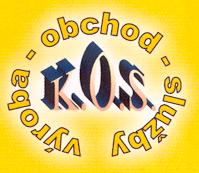  kabelový plastový silnostěnný žlab „KŽ  10 s víkem“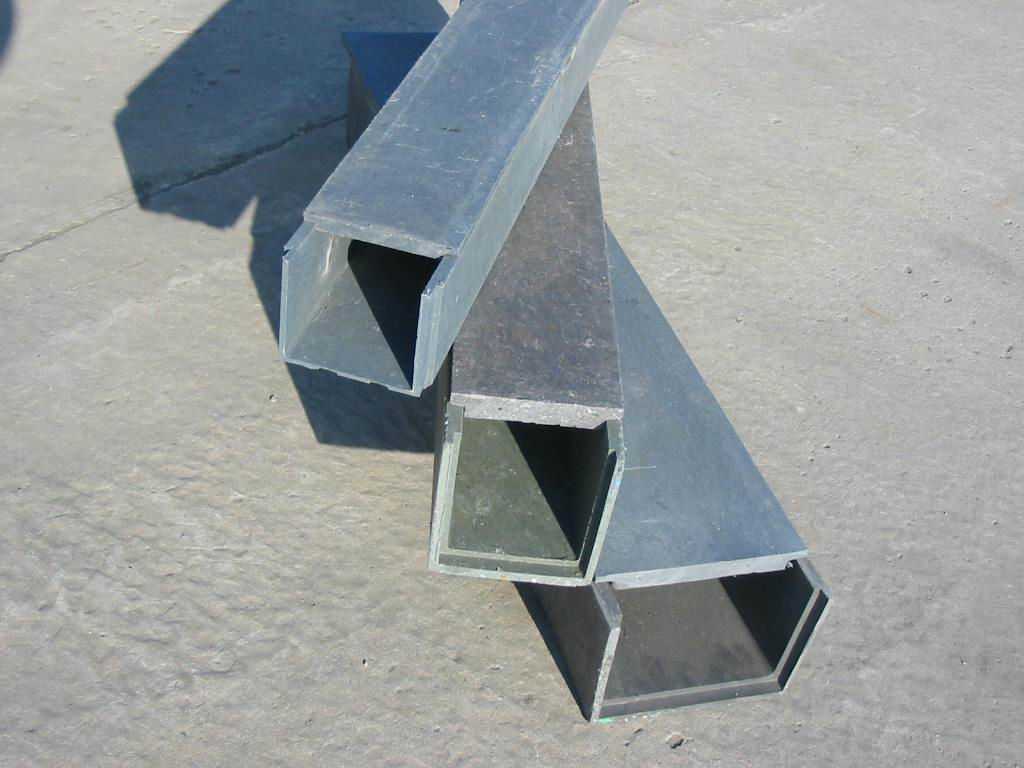 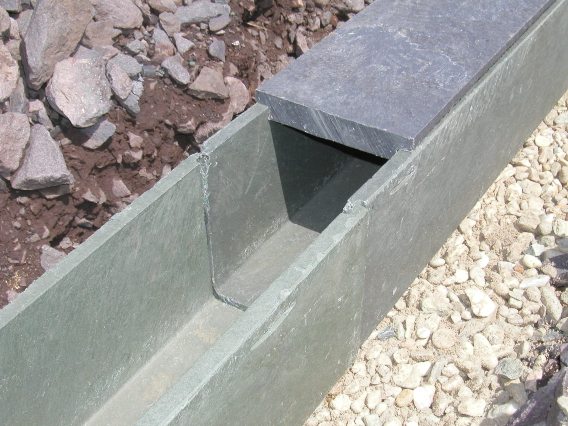 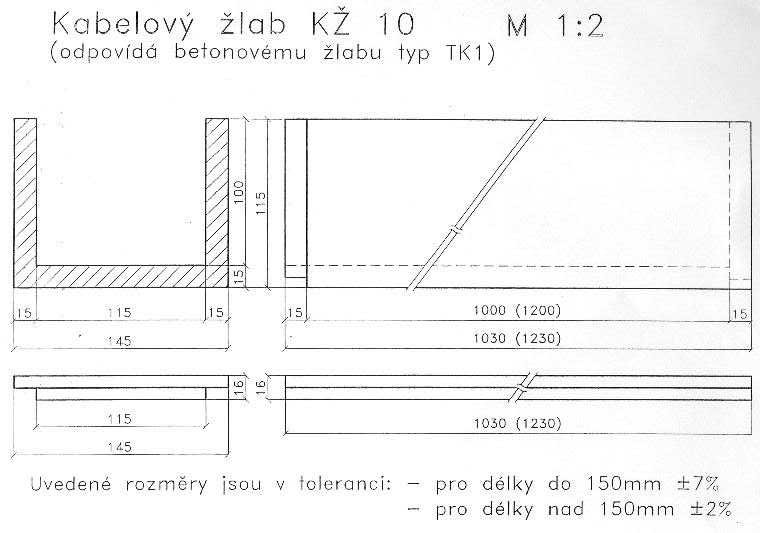  rozměr - vnějšíDélka 1200mmŠířka 145mmVýška 115mm rozměr - světlostDélka 1200mmŠířka 115mmVýška 95mmSíla stěny Žlab - Víko - HořlavostStupeň C2 – nesnadno hořlavý Hmotnost / ksHodnocení vodného výluhuEkologicky nezávadnýJe plně recyklovatelnýBarvanejednotnášedá až hnědáOpracovatelnostLze ruční pilou a ostatními běžnými nástroji na opracování dřeva a kovua ostatními běžnými nástroji na opracování dřeva a kovuRozsah teplot pro manipulacipři  -25°  až  +MateriálTraplastUrčeníPro pokládku do země jako mechanická ochrana kabelů, HDPE trubek a inženýrských sítíPro pokládku do země jako mechanická ochrana kabelů, HDPE trubek a inženýrských sítíPro pokládku do země jako mechanická ochrana kabelů, HDPE trubek a inženýrských sítíPoužitíoblast energetiky, železniční koridory, telekomunikace, průmysl a stavebnictvíoblast energetiky, železniční koridory, telekomunikace, průmysl a stavebnictvíoblast energetiky, železniční koridory, telekomunikace, průmysl a stavebnictvíVýhodyNáhrada betonových žlabů, nízká váha, snadná manipulace a dobrá mechanická pevnost. Umožňují opětovný přístup do kabelové trasy a výměnu nebo doplnění další kabeláže. Vzhledem k jejich malé hmotnosti jsou podstatně nižší náklady na dopravu, manipulaci a pokládku než u žlabů betonových.Náhrada betonových žlabů, nízká váha, snadná manipulace a dobrá mechanická pevnost. Umožňují opětovný přístup do kabelové trasy a výměnu nebo doplnění další kabeláže. Vzhledem k jejich malé hmotnosti jsou podstatně nižší náklady na dopravu, manipulaci a pokládku než u žlabů betonových.Náhrada betonových žlabů, nízká váha, snadná manipulace a dobrá mechanická pevnost. Umožňují opětovný přístup do kabelové trasy a výměnu nebo doplnění další kabeláže. Vzhledem k jejich malé hmotnosti jsou podstatně nižší náklady na dopravu, manipulaci a pokládku než u žlabů betonových.Balení96,0m (80ks)/ jedno baleníPlný kamioncca 2.880m komplet balení (žlab + víko) cca 2.880m komplet balení (žlab + víko) cca 2.880m komplet balení (žlab + víko) 